Мобильное приложение «АНТИКОНТРАФАКТ АЛКО»Федеральная служба по регулированию алкогольного рынка создала мобильное приложение, которое позволяет:- определить легальность алкогольной продукции по данным из ЕГАИС- определить легальность продажи алкогольной продукции в торговой точке- найти ближайшие легальные пункты реализации алкогольной продукции- сообщить о нарушении в Федеральную службу по регулированию алкогольного рынка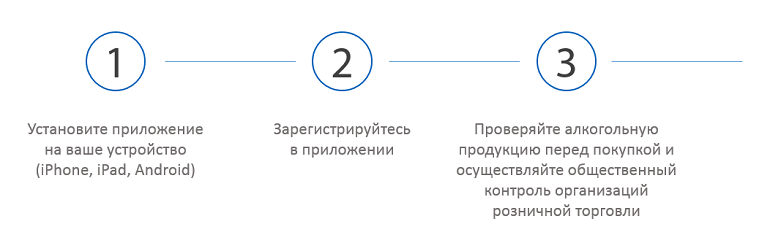  https://itunes.apple.com/ru/app/antikontrafakt-alko/id1128672949?mt=8      https://play.google.com/store/apps/details?id=ru.fsrar.anticontrafact&hl=ru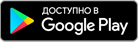 Места продажСервис наглядно отображает организации, имеющие лицензию на осуществление розничной торговли алкогольной продукцией на карте и спискомПроверка продукции перед покупкойСканируйте федеральные специальные или акцизные марки в местах продажи алкогольной продукции и проверяйте соответствие информации с федеральной специальной или акцизной марки, нанесенной на бутылку алкогольной продукции данным, зафиксированным в ЕГАИС.Проверка легальности покупкиСканируйте QR-код с чека, выданного на кассе, и получите результат о соответствии информации с чека данным, зафиксированным в ЕГАИС.Сообщение о правонарушенииВ случае если организация осуществляет продажу алкогольной продукции без лицензии (ее нет на карте или в списке), продает алкогольную продукцию несовершеннолетним, нарушает время продажи алкогольной продукции или нарушает установленные минимальные цены на алкогольную продукцию, то у вас есть возможность сообщить об этих правонарушениях прямо в приложении.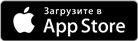 